Фестиваль эколят в филиале МАОУ «Гуринская СОШ» «Детский сад д.Мижуева»Экологическая квест-игра «Спасём природу», проходила под девизом «Земля в твоих руках». 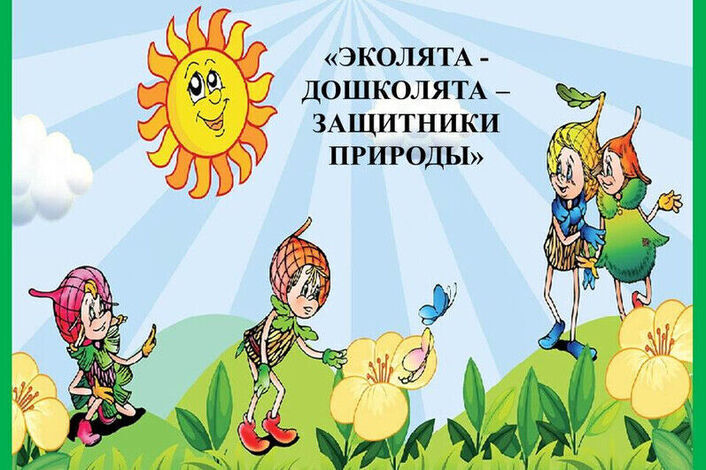 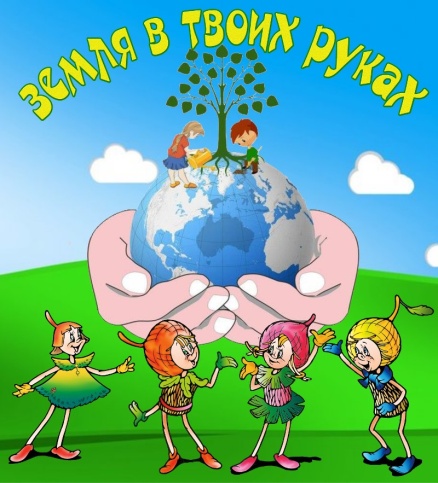 1.в здании проходило знакомство детей со сказочными героями Эколятами - друзьями и защитниками Природы - Умницей, Шалуном, Тихоней и Ёлочкой.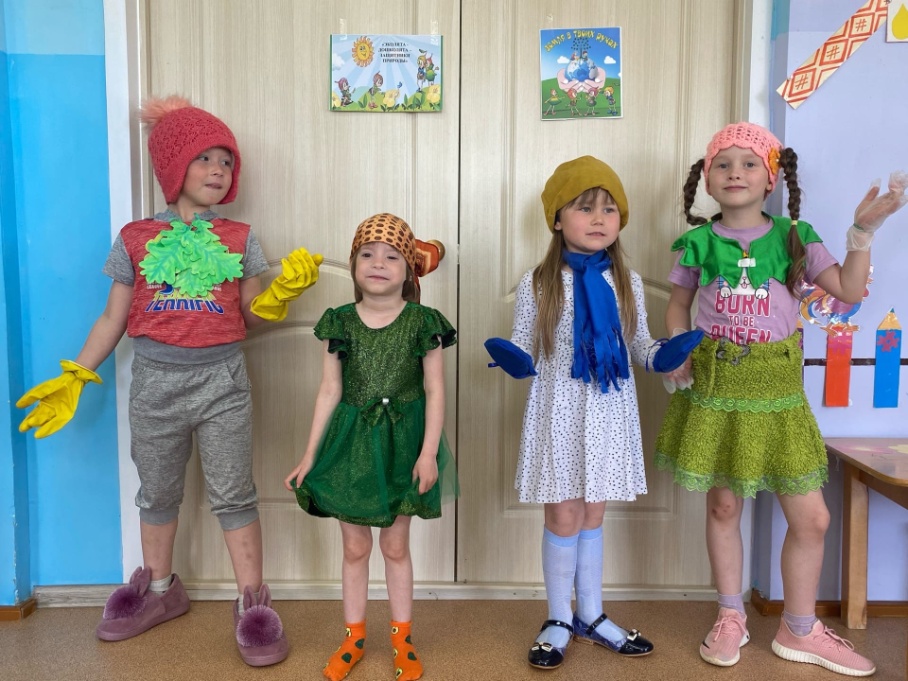 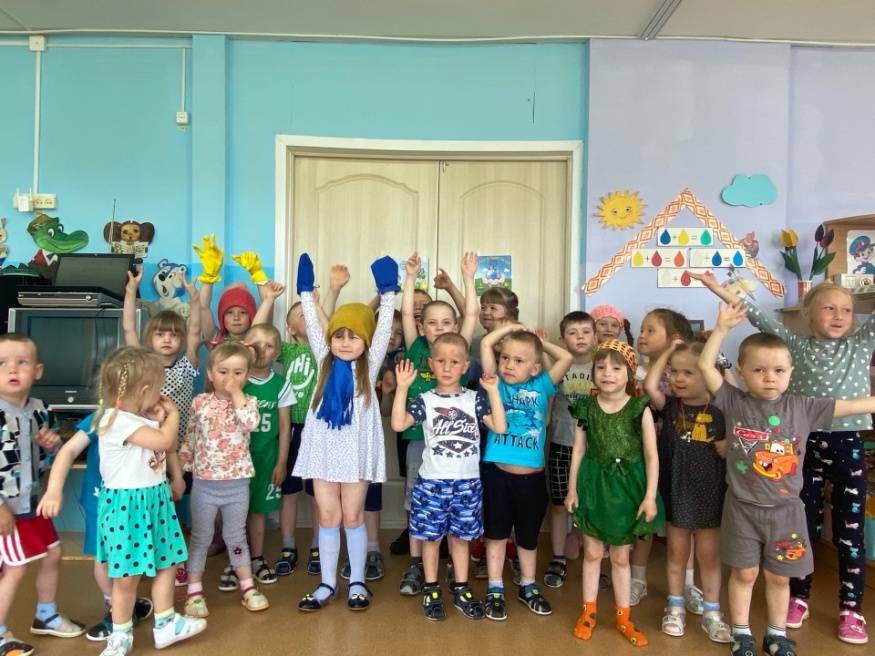 2.Квест-игра проходила на территории детского сада по станциям.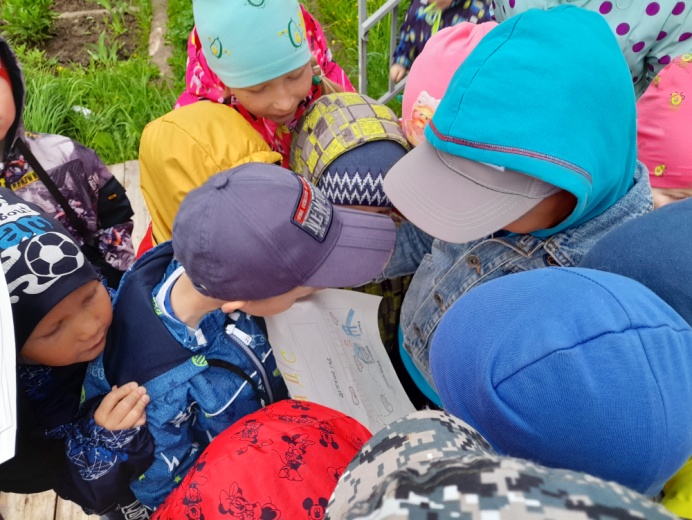 Дети получили карту и изучают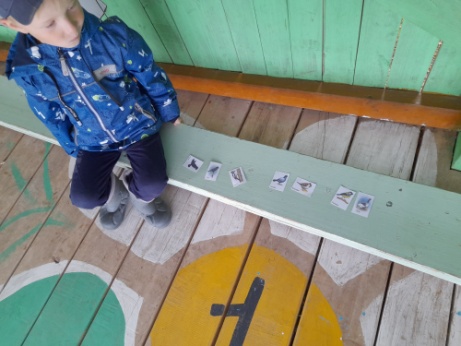 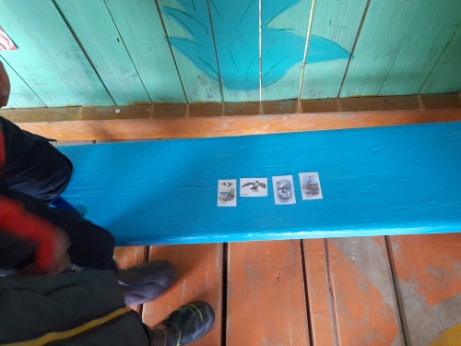 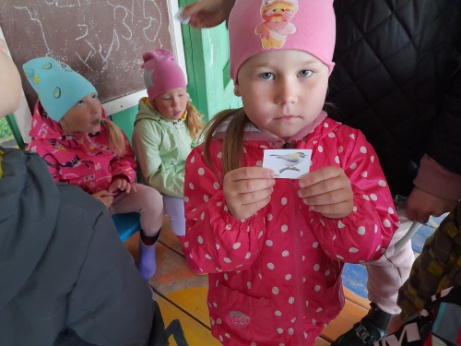  1 станция: распределить по группам перелётных и зимующих птиц.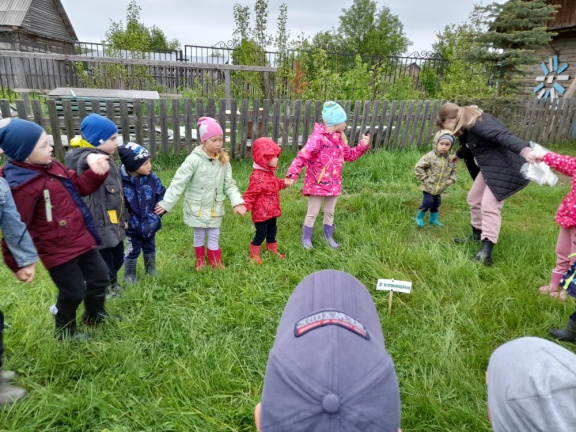 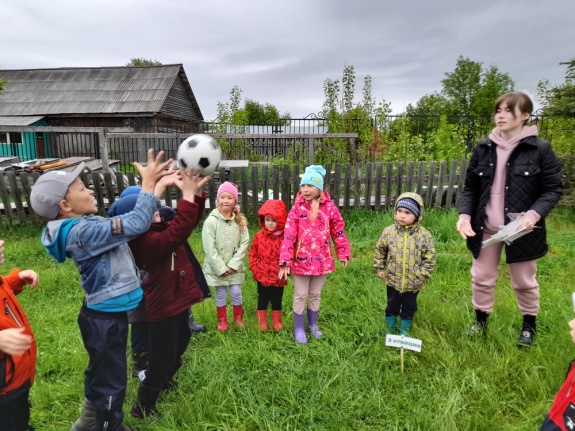 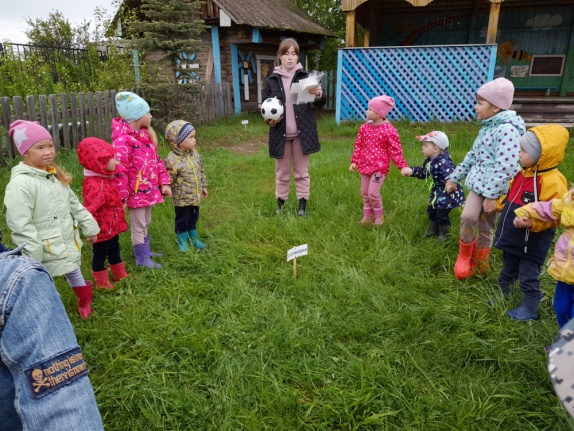 2 станция:игра «Земля, вода, воздух»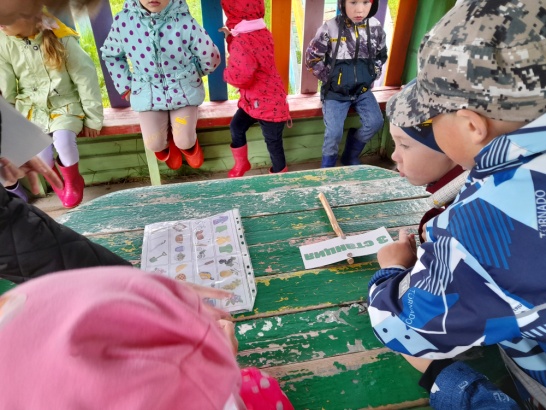 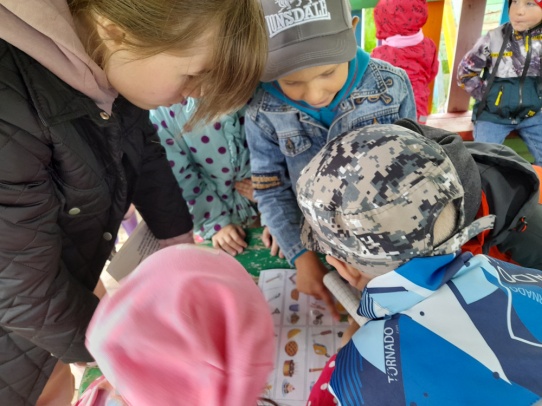 3 станция: игра «Четвёртый лишний» 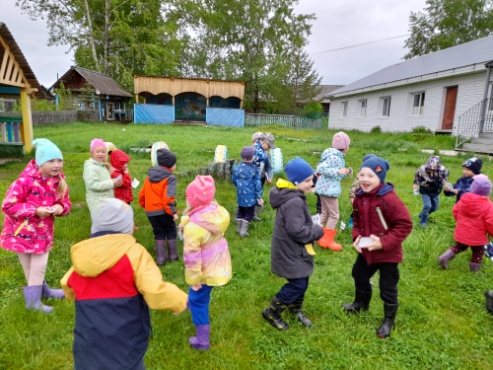 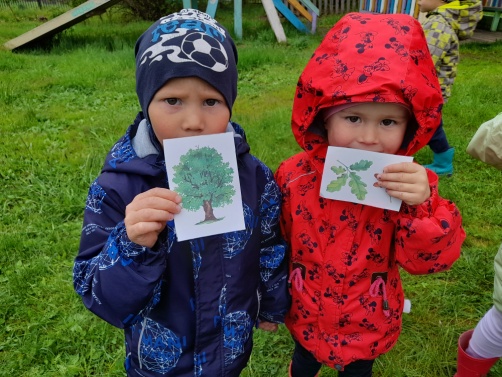 4 станция: по разданным карточкам дети находят пару (дерево, листья, плоды) и называют дерево.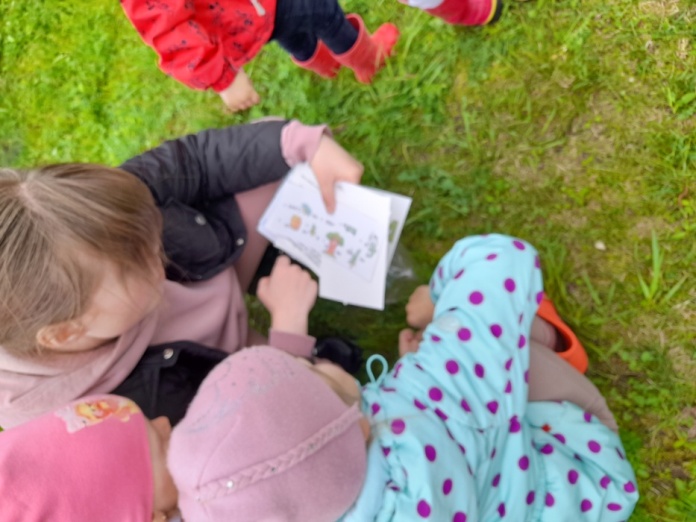 5 станция: отгадывание ребусов.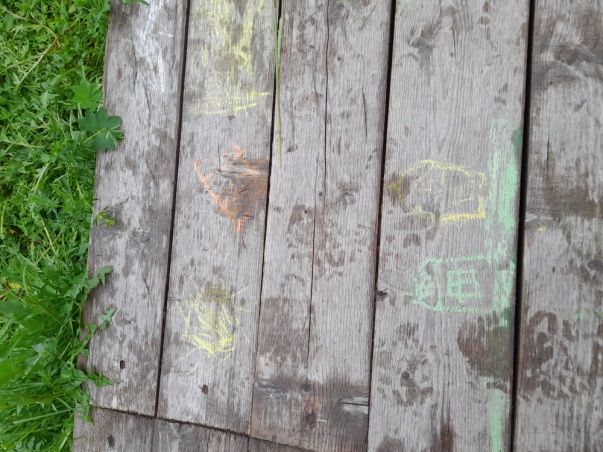 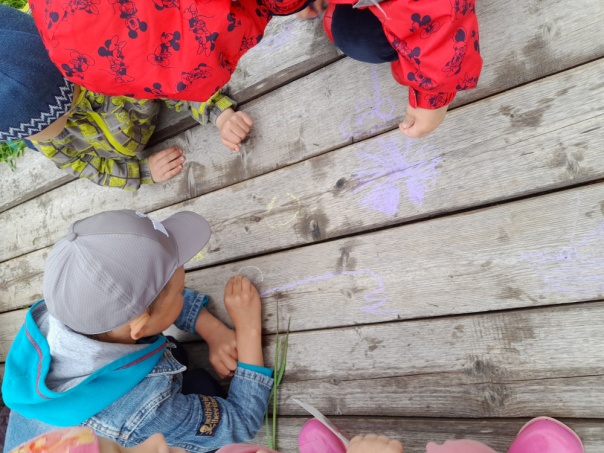 6 станция: «Нарисуй меня» Рисование на тротуарах природы.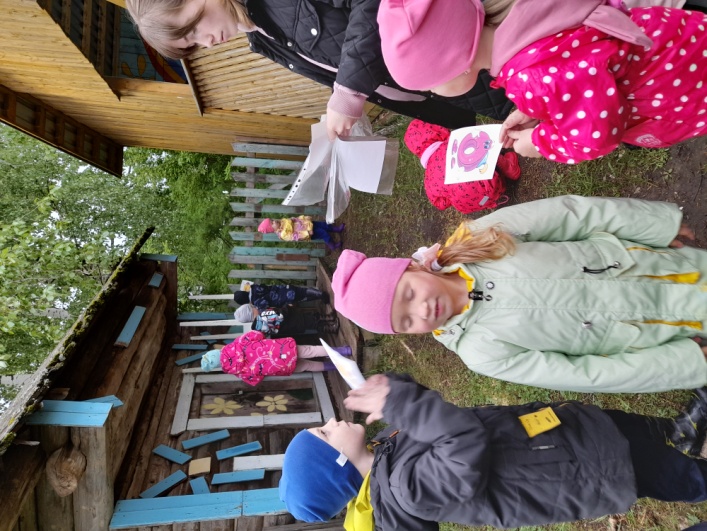 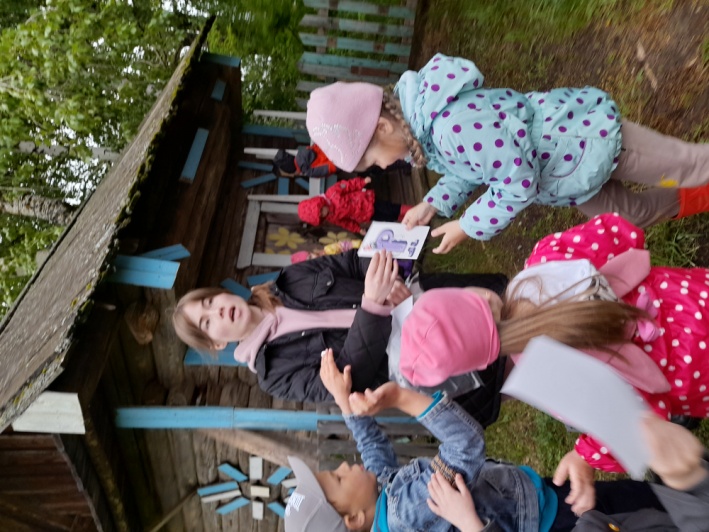 7 станция: «Вопросы тётушки Совы»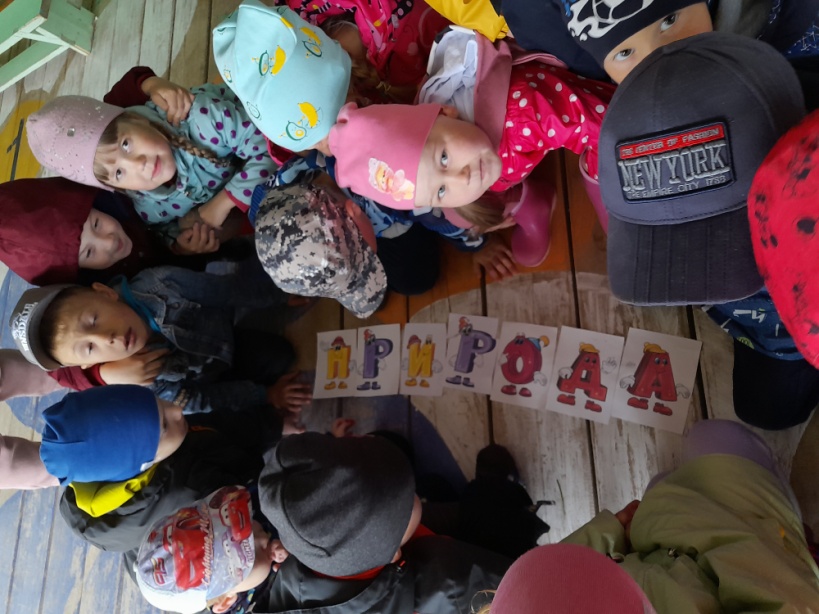 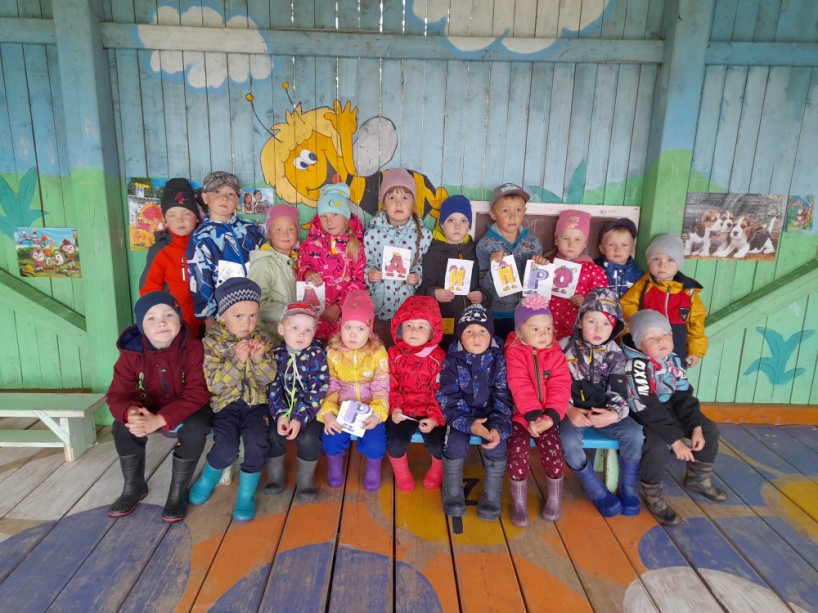 